Data: 23.04. 2020 r. 26.04.2020 r. 27.04.2020 r. klasa: VIII Temat: Wyznaczniki dramatu na podstawie utworu A: Aleksander Fredro T: „ Zemsta” Na zajęciach dowiedzie się, co to jest dramat, jakie są wyznaczniki dramatu, jakie są typy dramatu,  czy utwór A. Fredry jest dramatem. Do zeszytu przepisz temat lekcji, informacje ( zapamiętaj) oraz wykonaj zadanie domowe Zapamiętaj! Dramat:1. „utwór literacki, którego akcja przedstawiona jest w dialogach i monologach, przeznaczony do wystawienia na scenie”2. „jeden z trzech głównych rodzajów literackich (obok epiki i liryki), obejmujący takie utwory”3. „nieszczęście dotykające kogoś”Wyjaśnienie definicji. Utwory, które czytasz można zaliczyć do 3 rodzajów literackich – liryki. epiki, dramatu. Po czym poznać, że utwór jest dramatem. Najprościej, kiedy idziemy do teatru i możemy zobaczyć utwór I sztukę). Ale jak sprawdzić, np. w książce, ze utwór to dramat. Zobaczmy na wyznaczniki dramatu. Zapamiętaj! W dramacie: -  występują akty i sceny - bohaterowie mówią w dialogach albo monologach – tekst główny - występują didaskalia (  (wskazówki dla  reżysera  przedstawienia)- tekst poboczny - brak narratora Przeanalizujmy fragment Balladyny i sprawdźmy, czy jest ona też dramatem: Czy w utworze występują akty i sceny ?Jak wypowiadają się bohaterowie fragmentu?Czy występują didaskalia? Czy jest narrator?Czy utwór jest tragedią czy komedią?  Polecenie 1 przeczytaj fragment utworu Akt I Balladyna 

Scena ILas blisko jeziora Gopła – chata Pustelnika ustrojona kwiatami i bluszczem. – Kirkor wchodzi w karaceńskiej zbroi, bogato ubrany, z orlimi skrzydłami... 
KIRKOR
samRady zasięgnąć warto u człowieka,Który się kryje w tej zaciszy leśnej;Pobożny starzec – ma jednak w rozumieNieco szaleństwa: ilekroć mu prawiszO zamkach, królach, o królewskich dworach,To jak szalony od rozumu błądzi,Miota przekleństwa, pieni się, narzeka;Musiał od królów doznać wiele złego,I z owąd został przyjacielem gminu.Stuka do celi.Puk! puk! puk!
GŁOS Z CELIKto tam?
KIRKORKirkor.
PUSTELNIK
wychodząc z celiWitaj, synu...Czego chcesz?
KIRKORRady.
PUSTELNIKZostań pustelnikiem.
KIRKORGdybym podstarzał dziesiątym krzyżykiem,Może bym w smutne schronił się dąbrowy;Ale ja młody, pan czterowieżowy,Przemyślałem dzisiaj, jak by się ożenić...Poradź mi, starcze!
PUSTELNIKLat dwadzieścia z górąJak żyję w puszczy...
KIRKORCóż stąd?
PUSTELNIKWięc ocenićLudzi nie mogę – ani wskazać, którąWeźmiesz dziewicę.
KIRKORTe, co rozkwitałyZ dzieciństwa pączków, gdyś ty żył na świecie,Są dziś pannami... czerwony li białyPączek na róży, taka będzie róża...Przypomnij niegdyś najpiękniejsze dziecię,Białą, jak w ręku anielskiego stróżaKwiat lilijowy – niech jej słowik śpiewnyZazdrości głosu, a synogarlicaWiernością zrówna... gdzie taka dziewica,Wskaż mi, o starcze! Mówią, że królewnySłyną wdziękami?
PUSTELNIKNieba! Ród to węża.Żona zbrodniami podobna do męża,Córki do ojca, a do matek syny.Jak w jednym gnieździe skłębione gadziny.O! Bogdaj piorun!...
KIRKORNie przeklinaj.
PUSTELNIKMłody,Przeklinaj ze mną – oni klątwy warci.Bogdaj doznali, co pomor i głody!Bogdaj piorunem na poły pożarci,Padając w ziemi paszczą rozdziawioną,Proch mieli płaszczem, a węża koroną.Bogdaj! – Klnąc zbójcę potargałem siły,Wściekłem się jako brytan uwiązany.Bo też ja kiedyś byłem pan nad pany,Stutysięcznemu narodowi miły,Żyłem w purpurze, dziś noszę łachmany;Muszę przeklinać. Miałem dziatek troje,Nocą do komnat weszli brata zboje,Różyczki moje trzy z łodygi ścięto!Dziecinki moje w kołyskach zarżnięto!Aniołki moje!... wszystkie moje dzieci!
KIRKORKtóż jesteś, starcze?
PUSTELNIKJa... Król Popiel trzeci...
KIRKOR
schyla kolanoKrólu mójAnaliza i odpowiedzi: W utworze występują akty i sceny – Akt I scena I  kolor czerwony Bohaterowie: Pustelnik i Kirkor  prowadzą rozmowę – czyli dialog – kolor zielony.albo monolog, jeśli jeden z bohaterów sam mówi np. do siebie, nie prowadzi rozmowy – kolor brązowy.  Dialogi i monologi to tekst główny utworu W utworze występują tzw. didaskalia, czyli wskazówki dla reżysera. tego tekstu nikt nie mówi, tylko reżyser wie, jaką wykonać dekorację albo jak ma się zachować bohater- jest to tekst poboczny. Łatwo w tekście znaleźć bo jest pisany kursywą – zaznaczyłam kolorem niebieskim. brak narratora, czyli osoby, która by opowiadała o wydarzeniach lub bohaterach. Utwór Balladyna to tragedia – Balladyna ginie. Zapamiętaj! Dramat można podzielić na: komedię – utwór zabawy, szczęśliwie się kończy, tragedię – utwór tragiczny, kończy się źle, np. śmiercią bohatera. Polecenie 2 Przeanalizuj fragment „ Zemsty” ( tekst pod zadaniem)  w podobny sposób, odpowiadając na pytania: Czy w utworze występują akty i sceny ? Jak wypowiadają się bohaterowie fragmentu? wypisz jeden dialog i monolog Czy występują didaskalia? wypisz jeden tekst poboczny Czy jest narrator?Czy utwór jest tragedią czy komedią? Dlaczego?Zadanie wyślij do dnia 30.04.2020 r. n adres sosw112@wp.pl W razie trudności skontaktuj się z nauczycielem ( konsultacje poniedziałek – czwartek godz. 8.00 – 14.00) 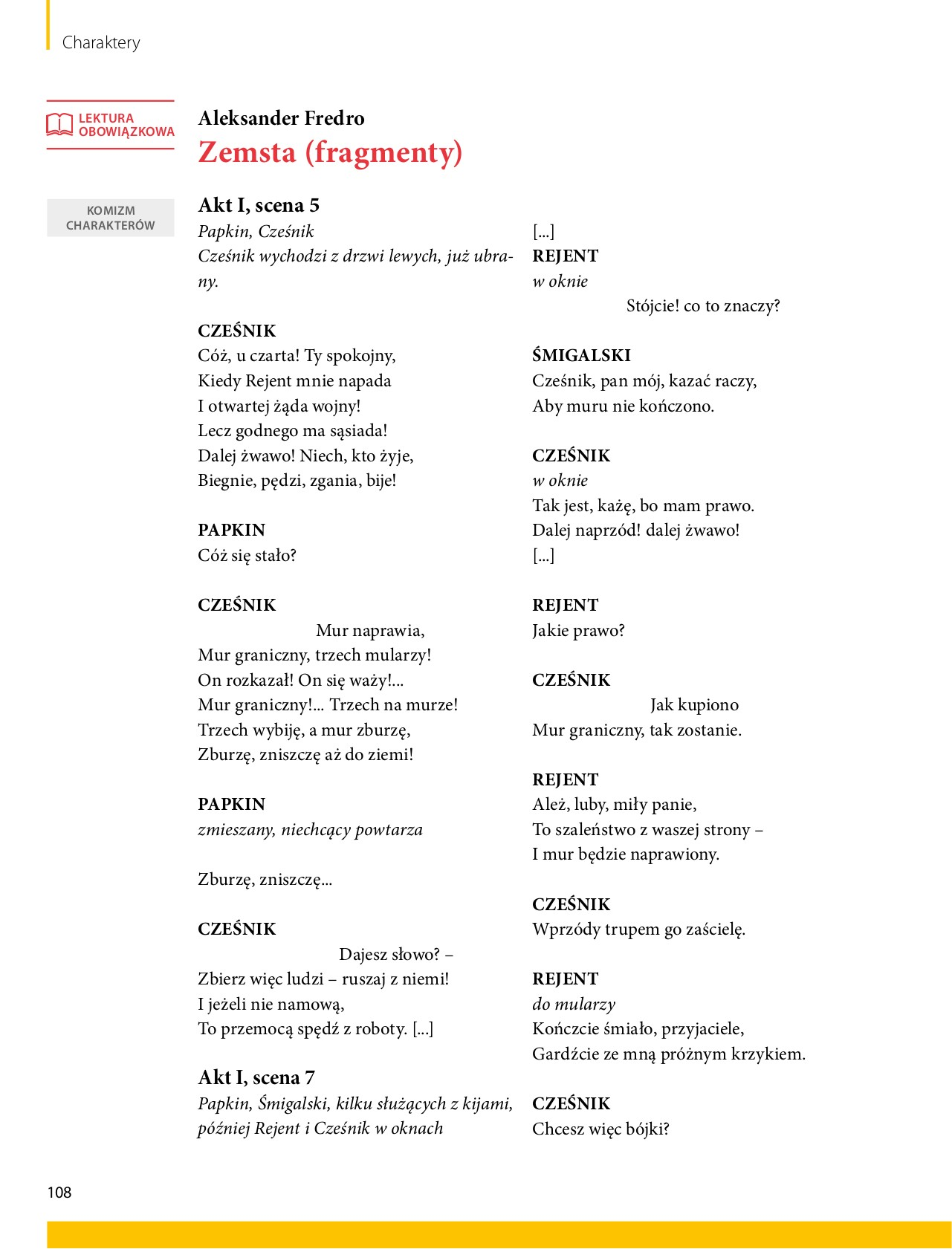 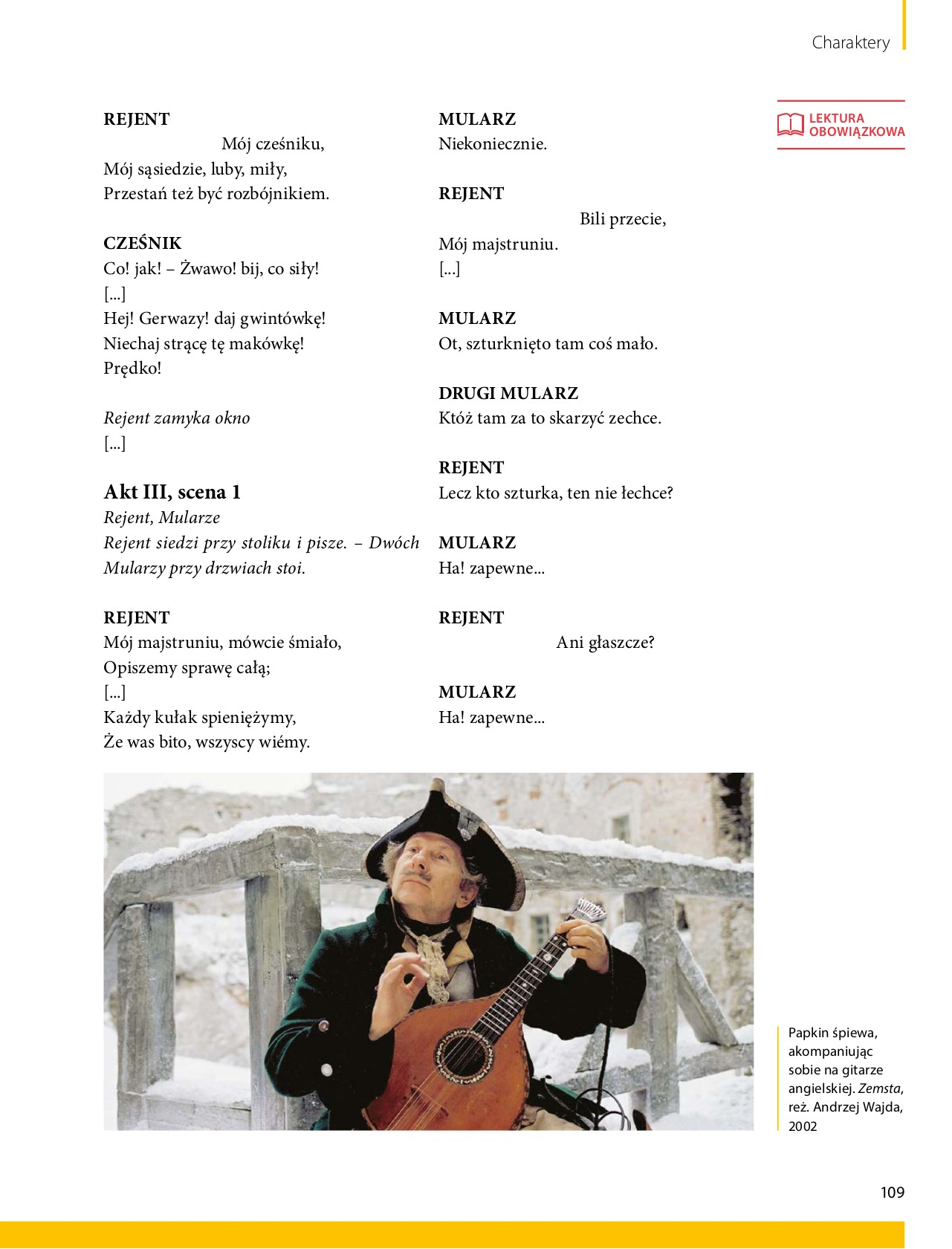 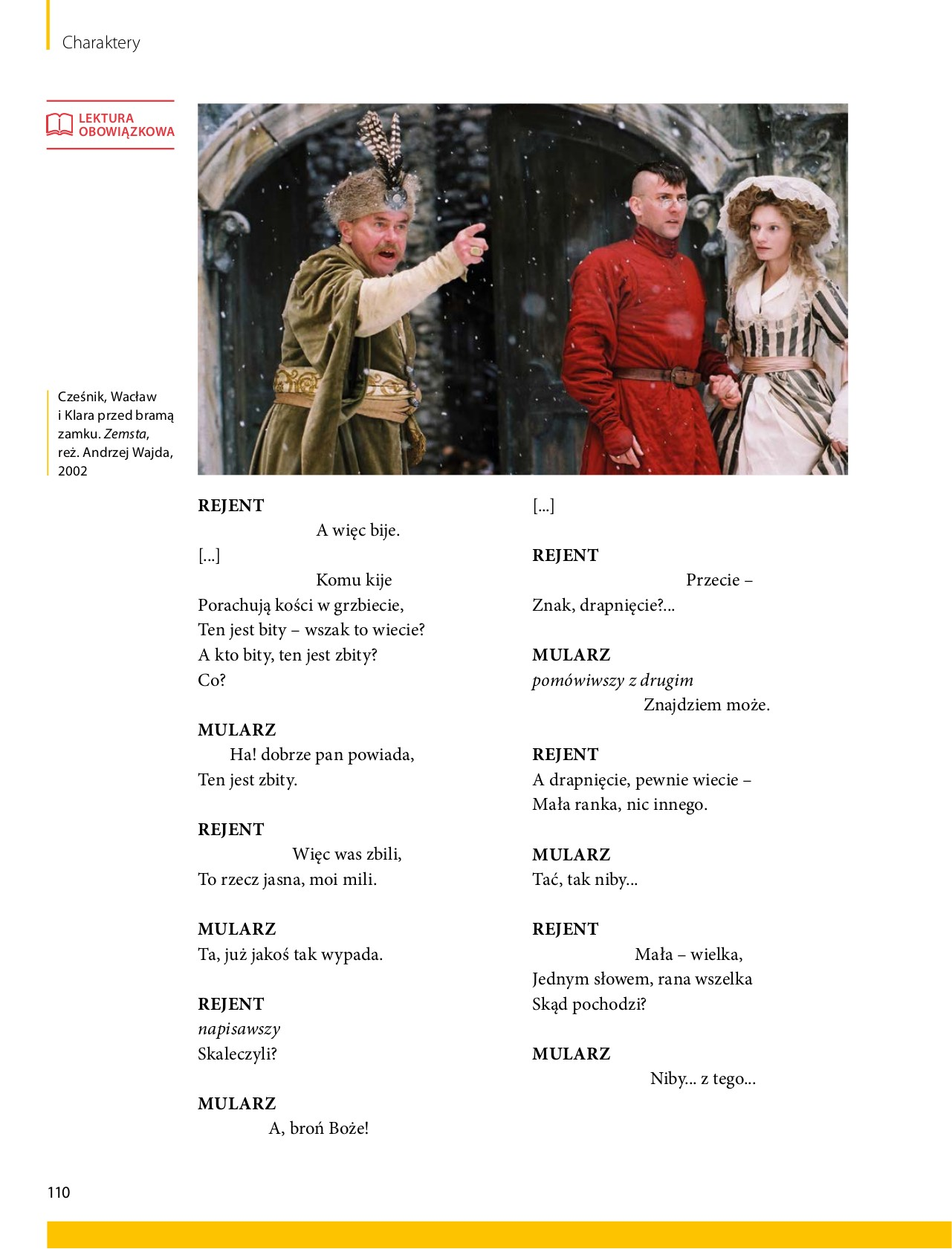 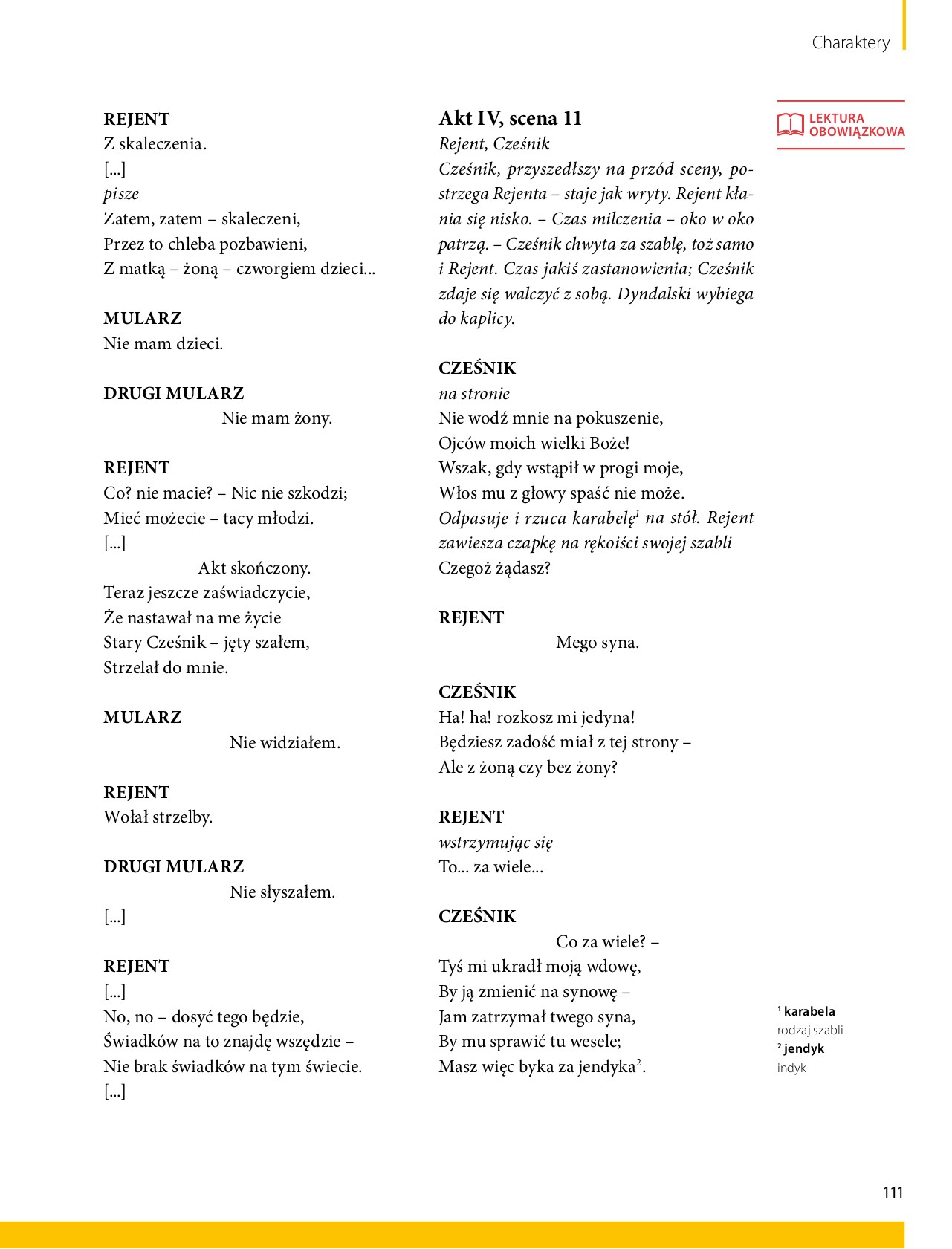 